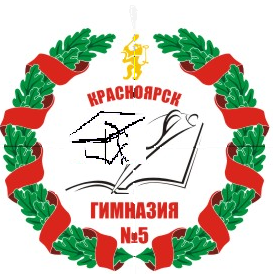 МУНИЦИПАЛЬНОЕ АВТОНОМНОЕ  ОБЩЕОБРАЗОВАТЕЛЬНОЕ УЧРЕЖДЕНИЕ «ГИМНАЗИЯ № 5»ул.Семафорная,195/197,г.Красноярск, 660012,факс(3912)2- 33-42-91,т 2-33-43-12,E-mail: gimnaziy 5 @ yandex. ruОКПО 41069446, ОГРН 1022402296839, ИНН/ КПП 2464034170/246401001Модуль «Робототехника» предметной области «Технология»Токманцев С.С.Красноярск 2020ПОЯСНИТЕЛЬНАЯ ЗАПИСКАКонцепция модернизации российского образования определяет цели общего образования как ориентацию образования не только на усвоение обучающимися определенной суммы знаний, но и на развитие его личности, коммутативных, познавательных и созидательных способностей, а также его социального и профессионального самоопределения.	 Современный образовательный процесс реализует применение современных коммуникационных и информационных технологий, направленных не только на передачу определенных знаний, умений и навыков, но и на разноплановое развитие ребенка, раскрытие его творческих возможностей, способностей, таких качеств личности как инициативность, самодеятельность, фантазия, самобытность, то есть всего того, что относится к индивидуальности человека. В России в настоящий момент активно развиваются нанотехнологии, электроника, механика и программирование - благодатная почва для развития компьютерных технологий и робототехники. Успехи страны в XXI веке будут определять не природные ресурсы, а уровень интеллектуального потенциала, который определяется уровнем самых передовых на сегодняшний день технологий. Уникальность образовательной робототехники заключается в возможности объединить конструирование, моделирование и программирование в одном курсе, что способствует интегрированию преподавания информатики, математики, физики, черчения, естественных наук с развитием инженерного мышления, через техническое творчество. Техническое творчество — мощный инструмент синтеза знаний, закладывающий прочные основы системного мышления. Таким образом, инженерное творчество и лабораторные исследования — многогранная деятельность, которая является составной частью формирования и реализации (развития) УУД в предметной области «Технология».Актуальность внедрения модуля определяется востребованностью развития научно-технической деятельности современным обществом. Педагогическая целесообразность заключается не только в развитии технических способностей для гармонизации отношений ребенка и окружающего мира, но и в развитии созидательных способностей, устойчивого противостояния любым негативным социальным и социотехническим проявлениям, что даёт базу для естественного и осмысленного использования современных и перспективных устройств и технологий, профессиональной ориентации и обеспечения непрерывного образовательного процесса.Новизна модуля определяется гибкостью по отношению к платформам реализуемых робототехнических устройств, что позволяет построить интегрированный курс, сопряженный со смежными направлениями, напрямую выводящий на свободное манипулирование конструкционными и электронными компонентами. Выстраиваясь в единую линию, компоненты модулей приобретают технологический характер, фактически становятся инструментом, позволяющим иметь больше степеней свободы творчестваЦель реализации модуля: развитие творческих и научно-технических компетенций, обучающихся в неразрывном единстве с воспитанием коммуникативных качеств и целенаправленности личности через систему практико-ориентированных групповых занятий, консультаций и самостоятельной деятельности воспитанников по созданию робототехнических устройств, решающих поставленные задачи.Задачи модуля: развивать научно-технические способности (критический, конструктивистский и алгоритмический стили мышления, фантазию, зрительно-образную память, рациональное восприятие действительности);  расширять знания о науке и технике как способе рационально- практического освоения окружающего мира; обучить решению практических задач, используя набор технических и интеллектуальных умений на уровне свободного использования; формировать устойчивый интерес к техническому творчеству; воспринимать исторические и общекультурные особенности научно-технического прогресса; воспитывать ответственное и уважительное отношение к труду.Категория обучающихся: учащиеся основной школы 11-17 лет.Кол-во часов*: 5 класс - 16 часов (1 час в неделю)                          6 класс - 32 часа (2 часа в неделю)
 		              7 класс - 32 часа (2 часа в неделю)		              8 класс – 16 часов (1 час в неделю)*Возможность увеличения часов, которая ведёт к внедрению дополнительных и смежных программ в модуль «Робототехника», а также повышению уровня освоения имеющихся программ модуля.Формы проведения занятийтеоретические занятия (лекция, семинар);игра, конкурс, викторина, выставка; практическая работа; творческие проекты;соревнования;коллективные и индивидуальные исследования;«Чемпионат-корпораций».Форма подведения итогов: проекты воспитанников выносятся на робототехнические соревнования, конкурсы, выставки технического творчества и конференции НОУ всех возможных уровней.При работе используются различные подходы и методы для обучения элементам кооперации, внесения в собственную деятельность рациональности, взаимооценки и взаимопомощи, ответственности и самооценки, умение работать с технической литературой и выделять главное.При реализации и в конце каждого модуля предусмотрено представление собственного проекта и профориентационное собеседование. Это позволяет свободное ориентирование в пространстве образовательных траекторий для своевременной корректировки основного направления обучения и развития.При этом по желанию воспитанника возможен переход на смежные образовательные траектории: «Программирование (Python, C++, Java, PHP)», «Компьютерная графика и мультипликация», «3D моделирование», «Лазерные и фрезерные работы», «Соревновательная робототехника» и т.д.В раках модуля особо выделены часы, используемые для разработки и подготовки роботов к соревнованиям, участие в соревнованиях.Примерные направления соревнованийСоревнования в процессе непосредственного противоборства. Требования к моделям – прочность конструкции, достаточная мощность и маневренность, понимание физических принципов поведения движущегося механизма.Соревнования на выполнение игровой ситуации. Требование к конструкции – подвижность, согласованность движений, оперативность и развитость управленческого алгоритма.Соревнования в преодолении сложной и естественной геометрии трассы. Требование к конструкции – реализация сложной (слабо предсказуемой, адаптивной) траектории движения механизма.Соревнования по правилам международных робототехнических олимпиад. Требования к конструкции – по спецификации олимпиады.Реализация собственных проектов в практической категории.Планируемые результаты освоения модуля.Личностные результаты - это сформировавшаяся в образовательном процессе система ценностных отношений учащихся к себе, другим участникам, а также к самому образовательному процессу, объектам познания и результатам деятельности. Основными личностными результатами, формируемыми при изучении модуля «Робототехника» в основной школе, являются:начало профессионального самоопределения, ознакомление с миром профессий, связанных с научно-технической деятельностью;критическое отношение к информации и избирательность её восприятия;осмысление мотивов своих действий при выполнении заданий;развитие любознательности, сообразительности при выполнении разнообразных заданий проблемного и эвристического характера;развитие внимательности, настойчивости, целеустремленности, умения преодолевать трудности;развитие самостоятельности суждений, независимости и нестандартности мышления;воспитание чувства справедливости, ответственности.Метапредметные результат - освоенные обучающимися на базе одного, нескольких или всех учебных предметов способы деятельности, применимые как в рамках образовательного процесса, так и в других жизненных ситуациях. Основные метапредметные результаты, формируемые при изучении модуля «Робототехника» в основной школе, включают в себя:Регулятивные универсальные учебные действия (далее – УДД):принимать и сохранять учебную задачу;планировать последовательность шагов алгоритма для достижения цели;формировать умение ставить цель: создание творческой работы, планировать шаги достижения цели;осуществлять итоговый и пошаговый контроль по результату;адекватно воспринимать оценку учителя;различать способ и результат действия;вносить коррективы в действия в случае расхождения результата решения задачи на основе ее оценки и учета характера сделанных ошибок;в сотрудничестве с учителем ставить новые учебные задачи;проявлять познавательную инициативу в учебном сотрудничестве;осваивать способы решения проблем творческого характера в жизненных ситуациях;оценивать получающийся творческий продукт и соотносить его с изначальным замыслом, выполнять по необходимости коррекции либо продукта, либо замысла.Познавательные УДД:осуществлять	поиск	 информации в индивидуальных	информационных	архивах	учащегося, 	информационной	среде образовательного учреждения, в федеральных хранилищах информационных образовательных ресурсов;использовать средства информационных и коммуникационных технологий для решения коммуникативных, познавательных и творческих задач;ориентироваться на разнообразие способов решения задач;осуществлять анализ объектов с выделением существенных и несущественных признаков;проводить сравнение, классификацию по заданным критериям;строить логические рассуждения в форме связи простых суждений об объекте;устанавливать аналогии, причинно-следственные связи;моделировать, преобразовывать объект из чувственной формы в модель, где выделены существенные характеристики объекта (пространственно-графическая или знаково-символическая);синтезировать, составлять целое из частей, в том числе самостоятельное достраивание с восполнением недостающих компонентов;выбирать основания и критерии для сравнения, классификации объектов.Коммуникативные УДД:аргументировать свою точку зрения на выбор оснований и критериев при выделении признаков, сравнении и классификации объектов;выслушивать собеседника и вести диалог;признавать возможность существования различных точек зрения и права каждого иметь свою;планировать учебное сотрудничество с учителем и сверстниками — определять цели, функций участников, способов взаимодействия;осуществлять постановку вопросов – инициативное сотрудничество в поиске и сборе информации;разрешать конфликты – выявление, идентификация проблемы, поиск и оценка альтернативных способов разрешения конфликта, принятие решения и его реализация;управлять поведением партнера: контроль, коррекция, оценка его действий;уметь с достаточной полнотой и точностью выражать свои мысли в соответствии с задачами и условиями коммуникации.Предметные результаты включают в себя: освоенные обучающимися в ходе изучения модуля умения, специфические для данной предметной области, виды деятельности по получению нового знания в рамках учебного предмета, его преобразованию и применению в учебных, учебно-проектных и социально-проектных ситуациях, формирование научного типа мышления, научных представлений о ключевых теориях, типах и видах отношений, владение научной терминологией, ключевыми понятиями, методами и приемами.	По окончанию реализации модуля, учащиеся продемонстрируют:способность и готовность применять необходимые для построения и изучения моделей знания, умения и навыки;понимание принципов действия и математического описания составных частей мехатронных и робототехнических систем, электронных элементов, средств программирования и техники с ЧП управлением;владение основами разработки алгоритмов и составления программ управления;способность реализовывать модели (технические, информационные, электромеханические) средствами вычислительной и ЧПУ техники;настройку и отладку (модернизацию) модели техники;фантазию, зрительно-образную память, рациональное восприятие действительности;решение практические задачи, используя набор технических и интеллектуальных умений на уровне их свободного использования;уважительное отношение к труду как к обязательному этапу реализации любой интеллектуальной идеи.Учебно-тематический план.Материально-техническое оснащение образовательного процесса:Конструкторы:  HUNA, HUNA MRT, LEGO WeDo, LEGO WeDo 2.0, LEGO MINDSTORMS NXT и Ev3 (основные и дополнительные наборы), VEX IQ, TETRIX, MAKEBLOCK; Электронный конструктор: АМПЕРКА (основные и дополнительные (умный дом), МИКРОНИК, дополнительные макетные платы, питание, провода, сервоприводы (моторы), Мультиметр;средств для построения простых систем автоматики и робототехники: ARDUINO, RASPBERRY;Станки с ЧПУ (Лазерный резак), 3D принтеры (ручки), 3D сканер паяльная станция; компьютеры (планшеты, ноутбуки), проектор, экран;технологические карты, книги с инструкциями, необходимое программное обеспечение, робототехнические столы; наборы для постобработки (тиски настольные, надфили, кусачки, нож), наборы для электромонтажных работ (кусачки, нож, круглогубцы, пассатижи, длинногубцы, тонкогубцы, утконосы, изолента, скотч двойной, щипцы, отвертки, ключи, клеевой пистолет).	Содержание тем учебного модуля.Материально-техническое оснащение образовательного процесса:Конструкторы:  HUNA, HUNA MRT, LEGO WeDo, LEGO WeDo 2.0, LEGO MINDSTORMS NXT и EV3 (основные и дополнительные наборы), VEX IQ, TETRIX, MAKEBLOCK; Электронный конструктор: АМПЕРКА (основные и дополнительные (умный дом), МИКРОНИК, дополнительные макетные платы, питание, провода, сервоприводы (моторы), Мультиметр;средств для построения простых систем автоматики и робототехники: ARDUINO, RASPBERRY;Станки с ЧПУ (Лазерный резак), 3D принтеры (ручки), 3D сканер паяльная станция; компьютеры (планшеты, ноутбуки), проектор, экран;технологические карты, книги с инструкциями, необходимое программное обеспечение, робототехнические столы; наборы для постобработки (тиски настольные, надфили, кусачки, нож), наборы для электромонтажных работ (кусачки, нож, круглогубцы, пассатижи, длинногубцы, тонкогубцы, утконосы, изолента, скотч двойной, щипцы, отвертки, ключи, клеевой пистолет).Литература и интернет ресурсы, используемые для разработки программы:1. Федеральным законом от 29.12.2012 № 273-ФЭ «Об образовании в Российской Федерации»2. Lego Mindstorms: Создавайте и программируйте роботов по вашему желанию. Руководство пользователя,3.	The LEGO MINDSTORMS NXT Idea Book. Design, Invent, and Build by Martijn Boogaarts, Rob Torok, Jonathan Daudelin, et al. San Francisco: No Starch Press, 2007.4.	Алгоритмы и программы движения по линии робота Lego Mindstorms EV3. Овсяницкий Д.Н., Овсяницкий А.Д.. – М.: 2016.5.	Занимательная анатомия роботов. Вадим Мацкевич.6.	Конструируем и программируем с Lego Mindstorms EV3 «Марсианские миссии». Марочкина С.В., Малахов Д.Б. – М.: издательство Эдитус, 2017.7.	Конструируем роботов на Lego Mindstorms EV3. Рыжая Е.И., Удалов В.В. – М.: Лаборатория знаний.8.	Курс программирования робота EV3 в среде Lego Mindstorms EV3. Овсяницкий Д.Н., Овсяницкий А.Д.. – М.: 2016.9.Учебно-методическое пособие «Компас 3D-V12», дидактические материалы.10. Обучающая литература: https://edu.ascon.ru/main/library/methods/11. Ботвинников А.Д. Черчение. – М.: АСТ: Астрель, 2010. 12.Потёмкин А. Инженерная графика – М., Лори, 2002. 13. Аскон: - КОМПАС 3D Руководство пользователя. Азбука КОМПАС 14. Большаков В.П. Основы 3D-моделирования - СПб.:Питер, 201315. Ганин Н.Б. Проектирование в системе КОМПАС-3D – М.: 2012. 16.  Г.Д. Черкашина. Компьютерное черчение.  Компьютерное моделирование в системе КОМПАС 3D LT. Учебно-методическое пособие (для учителей черчения и информатики), – СПб.: 201317. Богоявленская Д.Б. Пути к творчеству. – М., 2013 г.18. Заворотов В.А. От модели до идеи. – М.: Просвещение, 2008.19. Комарова Т.С. Дети в мире творчества. – М., 2015 год.20. https://3dtoday.ru/ трафареты21. Копцев В. П. Учим детей чувствовать и создавать прекрасное: Основы объемного конструирования. – Ярославль: Академия развития, 2011. 22. Кружок «Умелые руки». – СПб: Кристалл, Валерии СПб, 2012. 23. Программы для внешкольных учебных учреждений. Техническое творчество учащихся. – М.: Просвещение, 2012.24. Чарзл Платт. Электроника для начинающих. – СПб.: BHY, 2019.25. Учебник для образовательного набора «Амперка». Основы программирования микроконтроллеров. – М., 201326.http://wiki.amperka.ru/ теоретический и практический материал, описание практикума.  27. http://arduino4life.ru практические уроки по Arduino.28.http://www.robo-hunter.com Сайт о робототехнике и микроэлектронике.30. Падалко А.Е. Букварь изобретателя. – М.: Рольф, 2013.Литература и интернет ресурсы, рекомендуемые для детей и родителей:1. Робототехника для детей и родителей. С.А. Филиппов. – СПб: Наука, 2011.2. Я, робот. Айзек Азимов. Серия: Библиотека приключений. – М: Эксмо, 2002.3. Занимательная анатомия роботов. Вадим Мацкевич. Издательский дом: Радио и связь, 1998. 4. Lego Mindstorms и Lego Digital Designer: Создавайте и программируйте роботов по вашему желанию. Руководство пользователя.5. Ньютон С. Брага. Создание роботов в домашних условиях. – М.: NT Press, 2007	6. http:// https://vk.com/tzlab7. http://www.prorobot.ru/8. http://avr-start.ru/ Электроника для начинающих.9. https://www.tinkercad.com/ 3D моделирование. Схемотехники.10. http://edurobots.ru/№п/пНаименование разделов модуляКоличество часовКоличество часовКоличество часов№п/пНаименование разделов модуляВсегоТеорияПрактика1Машины и механизмы165112Моделирование и конструирование1641233D-моделирование164124Конструирование и программирование165115Прототипирование  164126Основы электроники и схемотехники. 
Основы программирования микроконтроллеров (Arduino)  16313ИТОГОИТОГО962571№ п/пТема занятияОсновное содержание1235 классМашины и механизмы5 классМашины и механизмы5 классМашины и механизмы1Понятие о машине и механизме. 
Мир робототехники. Правила поведения в кабинете информатики. Техника безопасности в кабинете информатики. Предмет курса «Робототехника». Роль робототехники в жизни людей.2Знакомство с конструктором LEGO MINDSTORMS Education EV3: названия и назначения деталей. ТБ.Введение в конструирование, выработка навыков сборки роботов. Названия и назначения деталей. Виды соединений деталей. Изучение типовых соединений деталей. Понятие конструкции, ее элементов. Основные свойства конструкции: жесткость, устойчивость, прочность, функциональность и законченность. 3Мотор и ось. Обзор среды программирования. Получение представлений о микропроцессорном блоке, являющимся мозгом конструктора.Знакомство с со средой программирования и её использование. Модуль с батарейным блоком. Сервопривод. Датчики: ультразвуковой (датчик расстояния), касания, звука, освещенности, микрофон. соединительные кабели разной длины для подключения датчиков и сервоприводов и USB - кабели для подключения к компьютеру. 4Работа с подсветкой, экраном и звуком.Понятие алгоритма и его свойства. Способы описания алгоритмов. Составление и запись самых простых алгоритмов. Исполнитель алгоритмов и его система команд. Понятие программы и языка программирования. Этапы создания программ5Ременная и перекрёстная передача.Принципиальные модели «Шкивы и оси». Ведомый шкив, ведущий шкив. Направление вращения. Сборка конструкции по её схеме6Модель «Станок»Сборка и программирование модели по заданным схемам и алгоритмам. Проведения испытания, оценка работоспособности модели.7Зубчатые колёса.Классификация зубчатых колёс. Прямозубое колесо. Направление и скорость вращения двух зубчатых колёс: ведомое и ведущее колеса. Сборка моделей с зубчатыми колёсами по схеме. 8Понижающая зубчатая передачаПередаточное число. Уменьшение скорости вращения Сборка моделей с зубчатыми колёсами по схеме. 9Повышающая зубчатая передачаПередаточное число. Увеличение скорости вращения Сборка моделей с зубчатыми колёсами по схеме. 10Коронное зубчатое колесо. 
Коническая передача.Передаточное число. Работа крутящего момента под углом 90º. Зацепление под углом 90º.  Сборка трёхмерной модели с зубчатыми колёсами по схеме.11Модель «Коробка передач»Сборка и программирование модели по заданным схемам и алгоритмам. Проведения испытания, оценка работоспособности модели. 12Червячная и реечная зубчатые передачиКлассификация. Сборка моделей с по схеме. Творческое задание. 13Датчик касания и ультразвуковой датчик расстояния. Цикл.Датчики и их назначение. Понятие операции и выражения. Понятие условия. Формулировка условий. Операции сравнения. Простые и составные условия. Алгоритмическая конструкция ветвления. Команды ветвления. Команда повторения и ее разновидности: циклы с известным количеством повторений, циклы с предусловием и постусловием. 14Сборка колесного и гусеничного робота Сборка и программирование модели по заданным схемам и алгоритмам. Проведения испытания, оценка работоспособности модели. 15Сборка робота-сумоиста.Сборка и программирование модели по заданным параметрам.  Проведения испытания, оценка работоспособности модели.16Соревнования «РобоСумо»Заезды роботов.6 классМоделирование и конструирование6 классМоделирование и конструирование6 классМоделирование и конструирование1Конструктор LEGO MINDSTORMS Education EV3: названия и назначения деталей. ТБ.Повторение правил техники безопасности.  Правила и различные варианты скрепления деталей. Прочность конструкции.2Конструирование робота «Пятиминутка». Датчик гироскоп.Сборка и программирование модели по заданным параметрам. Датчик и его назначение. Понятие операции и выражения. 3Программирование робота. Движение по траектории (маршруту).Программирование модели по заданным параметрам. Испытания, оценка работоспособности модели.4Конструирование трехколесного робота5Датчик касания и ультразвуковой датчик расстояния. Цикл.Датчики и их назначение. Понятие операции и выражения. Понятие условия. Формулировка условий. Операции сравнения. Простые и составные условия. Алгоритмическая конструкция ветвления. Команды ветвления. Команда повторения и ее разновидности: циклы с известным количеством повторений, циклы с предусловием и постусловием.6Программирование трехколесного робота.Сборка и программирование модели по заданным параметрам.  Испытания, оценка работоспособности модели.7Соревнования «РобоФишки»,Заезды роботов.8Подготовка к соревнованиям «Кегельринг»Сборка и программирование модели по заданным параметрам.  Испытания, оценка работоспособности модели.9Соревнования «Кегельринг»Заезды роботов.10Датчик цвета. Программирование.Датчик и его назначение.  Сборка и программирование моделей, испытания.11Движение по линии с одним датчиком.Сборка и программирование модели по заданным параметрам.  Испытания, оценка работоспособности модели.12Движение по линии с двумя датчиками.Сборка и программирование модели по заданным параметрам.  Испытания, оценка работоспособности модели.13Перекрёсток. Подсчёт перекрестков.Понятие операции и выражения. Арифметические операции. Основные правила построения, вычисления и использования выражений. Присвоение значений выражений переменным. Понятие локальной и глобальной переменной. Генератор псевдослучайных чисел.14Конструирование робота для соревнований «Траектории» и «Шорт-трек»Сборка и программирование модели по заданным параметрам.  Испытания, оценка работоспособности модели.15Программирование робота для «Траектории» и «Шорт-трек»Заезды роботов.16Соревнования «Траектория» и «Шорт-трек»Заезды роботов.6 класс3D-моделирование6 класс3D-моделирование6 класс3D-моделирование13D ручка: устройство и техника безопасности.Демонстрация возможностей, устройство 3D ручки. Техника безопасности при работе с 3D ручкой.2Эскизная графика и шаблоны при работе с 3D ручкой. Общие понятия и представления о форме.Виды 3D ручек и 3D пластика. Эскизная графика и шаблоны при работе с 3D ручкой. Практическая работа: Выполнение эскиза (сердечко, бабочка)3Общие понятия и представления о форме.Общие понятия и представления о форме. Геометрическая основа строения формы предметов. Способы заполнения межлинейного пространства.Практическая работа: Пробное выполнение линий разных видов. 4Практическая работа «Создание плоской фигуры по трафарету» Техники рисования 3D ручкой на плоскости по шаблонам, эскизам. Значение чертежа. Развитие навыков пространственного видения, мышления.5Практическая работа «Создание плоской фигуры по трафарету».Техники рисования 3D ручкой на плоскости по шаблонам, эскизам.Практическая работа: Выполнение плоской фигуры по шаблону. 6Выполнение эскиза объёмной фигуры, состоящей из плоских деталей.Техники рисования 3D ручкой на плоскости по шаблонам, эскизам.Практическая работа: Выполнение и соединение плоских фигур по шаблону.7Практическая работа «Создание объёмной фигуры, состоящей из плоских деталей.Техники рисования 3D ручкой.Практическая работа: Выполнение фигур «Новогодниеукрашения», «Многогранники».8Практическая работа «Создание объёмной фигуры, состоящей из плоских деталей.Практическая работа: Выполнение фигур «Насекомые», «Стул, Кресло».9Создание трёхмерных объектов. моделирование и художественное конструирование.Создание трёхмерных объектов, использование форм, изготовление каркасов для получения объёмной формыПрактическая работа: изготовление каркаса для зонтика.10Создание трёхмерных объектов. моделирование и художественное конструирование. Создание трёхмерных объектов, использование форм, изготовление каркасов для получения объёмной формы. Практическая работа «Качели», «Ажурный зонтик», «Велосипед».11Создание объемной игрушки, состоящей из развертки. Создание объемной игрушки, состоящей из развертки: «Здания и сооружения», «Летающие объекты», «Водный транспорт».Практическая работа «Очки».12Творческая мастерская.Изготовление работ по собственным идеям. Ремонт сломанных 3D изделий – действие по принципу «дефект в эффект»;13Чудо-термопластик «Полиморф». Приёмы работы и ТБ.Демонстрация возможностей, чудо-пластика. Техника безопасности при работе с «Полиморф». Виды, добавки.14Практическая работа «Выполнение объёмной детали».Техники ваяния из пластика по шаблонам, эскизам. 15Творческий проект. Эскиз. Выполнение.Изготовление работ по собственным идеям, оформление работ.16Творческий проект. Выполнение. Защита.Устранение дефектов: исправления, доделывание в работах. Практическая работа: Просмотр и оценка работ, подведение итогов.7 классКонструирование и программирование7 классКонструирование и программирование7 классКонструирование и программирование1История робототехники. Соревновательная робототехника.2Наименование деталей LEGO. Виды соединений деталей.Правила и различные варианты скрепления деталей. Прочность конструкции. Различные передачи с использованием сервомоторов.3Моторы и датчики: гироскоп, касания, расстояния и цвета.Сервопривод. Датчики и их назначение. Понятие операции и выражения. Понятие условия. Формулировка условий. Операции сравнения.4Конструирование робота по техническому заданию.Сборка и программирование модели по заданным параметрам.  Проведения испытания, оценка работоспособности модели.5Подготовка к соревнованиям.Особенности конструирования в зависимости от положения по соревнованиям и поставленной задачей. 6Соревнования «РобоГольф», «РобоСквош», «РобоГородки», «РобоБоулинг»Заезды роботов.7Датчик цвета. Движение по линии и перекрёсткам.Датчик и его назначение. Понятие операции и выражения. Арифметические операции. Основные правила построения, вычисления и использования выражений. Присвоение значений выражений переменным. Понятие локальной и глобальной переменной. Генератор псевдослучайных чисел. 8Конструирование робота для «РобоБиатлон»Сборка и испытание, оценка работоспособности модели.9Программирование и тестирование робота «РобоБиатлон»Программирование и испытание, оценка работоспособности модели.10Соревнования «РобоБиатлон»Заезды роботов.11Зубчатые передачи: «Механическое захватывающее устройство». Классификация. Сборка моделей с по схеме. Творческое задание.12Решение инженерных задач. Сборка и программирование моделей.13Инженерная книга.Назначение. Содержание. Этапы формирования. Примеры.14Обзор соревнований: РобоКарусель, RoboCup, Юниор Профи, First Lego League, Eurobot.Знакомство с соревнованиями программы робототехника и WRO. Знакомство с положениями окружных, региональных и городских соревнований по робототехнике. Особенности соревнований и возрастных категорий. Знакомство с материалами соревнований.15Конструирование и программирование роботов по техническому заданию.Сборка и программирование модели по заданным параметрам.  Проведения испытания, оценка работоспособности модели.16Тестирование и отладка роботов.Проведение испытаний, оценка работоспособности модели.7 классПрототипирование  7 классПрототипирование  7 классПрототипирование  1История и основные технологии 
3D печати.Основы моделирования и прототипирования.  Материалы и технологии, используемый при печати.2Основные термины и определения.  Виды программного обеспечения.Основные термины и определения в компьютерном черчении и моделировании. Виды программного обеспечения (САПР).3Виды и устройство 3D принтера. Термопластики. Экструдер и его устройство. Техника безопасности.Знакомство с конструкцией и принципами работы 3D-принтера. Виды пластика. Основы и правила безопасной работы с печатью на 3D принтере, работу со слайсером CURA, g-кодом.4Знакомство с FreeCAD: интерфейс и основы управления.Требования к моделям для 3D-печати. Знакомится с форматами файлов, подходящих для печати. Техника безопасности.5Графические примитивы. Перемещение, масштабирование, вращение. Моделирование простых и сложных объекты.  Развитие навыков пространственного видения, мышления.6Разработка модели «Кубок».Требования к моделям для 3D-печати.7Вычитание, пересечение и объединение геометрических тел.Моделирование простых и сложных объекты.  Развитие навыков пространственного видения, мышления.8Разработка модели 
«Мебельный уголок»Определение цели моделирования объекта. Построение модели. Прямое проектирование (от чертежа к модели), обратное проектирование (от модели к чертежу - реверс инжиниринг.)Анализ чертежа детали. Основные формообразующие операции с добавлением слоя материала (выдавливание, вращение, объединение, вычитание). 9Работа с текстом.Основные формообразующие операции с добавлением слоя материала (выдавливание, вращение, объединение, вычитание). Построение фасок, скруглений, оболочек.Операции с удалением слоя материала.10Разработка модели «Именной брелок»Практическая работа.11Экспорт в STL-файл. Настройка печати.Знакомится с форматами файлов, подходящих для печати.  STL-формат. Основы и правила безопасной работы c «Слайсер «CURA». G-код.Практическая работа: Печать изделий. Техника безопасности.12Анализ печати. Постобработка: инструменты, приёмы, ТБ.Технологические особенности печати. Методы и средства постобработки изделия. Техника безопасности. 13Двухмерные объекты. 
Рендеринг вращением.Визуализация: средства и исходные материалы для подготовки изделия 3D (рендеринг). Знакомство с устройством и основами безопасной работы с 3D-сканером.14Разработка модели 
«Шахматная фигура»Продумывание общей идеи. Разработка алгоритма создания модели. Выбор средств и определение размеров элементов модели. Создание рационального набора компонентов для данного проекта.15Проект «головоломка: Крест Ушакова»Развитие навыков пространственного видения, мышления. Проявляют творчество, повышают свою информационную культуру.16Постобработка. Сборка. 
Подведение итогов.Доводка изделия. Анализ чертежа – разработка инструкции по сборке.8 классОсновы электроники и схемотехники. 
Основы программирования микроконтроллеров (Arduino)  8 классОсновы электроники и схемотехники. 
Основы программирования микроконтроллеров (Arduino)  8 классОсновы электроники и схемотехники. 
Основы программирования микроконтроллеров (Arduino)  1Микроэлектроника и робототехника. Основные понятия, сферы применения. Знакомство с микроконтроллером (платой) Arduino.Техника безопасности при работе в компьютерном классе и электробезопасность. Современное состояние робототехники и микроэлектроники в мире и в нашей стране. Структура и состав микроконтроллера. Пины.2Теоретические основы электроники. Управление электричеством. Законы электричества. Как быстро строить схемы: макетная плата. Чтение электрических схем. Управление светодиодом. Мультиметр. Электронные измерения.3Среда программирования IDE Arduino и язык программирования ProcessingОбзор. Основные компоненты. Создание скетчей, типы данных, массивы, работа с портами.4Простейшая программа: проект «Маячок».Знакомство с резисторами, светодиодами.  Сборка схем. Программирование: функция digital write. 5Проект «Железнодорожный семафор»Знакомство с резисторами, светодиодами.  Сборка схем. Программирование: функция digital write, delay. 6Проект «Светофор»Знакомство с резисторами, светодиодами.  Сборка схем. Программирование: функция digital write, delay. 
Операторы for и while.7Широтно-импульсная модуляция.Аналоговые и цифровые сигналы, понятие ШИМ. Управление устройствами с помощью портов, поддерживающих ШИМ. Циклические конструкции, датчик случайных чисел. 8Проект «Маячок с нарастающей / убывающей яркостью».Проект «Пламя свечи»Таблица маркировки резисторов. Мигание в противофазе. Сборка схем. Программирование. 9Подпрограммы: назначение, описание и вызов, параметры.Подпрограммы: назначение, описание и вызов. Параметры, локальные и глобальные переменные. Логические конструкции. Библиотеки. 10Проект «Азбука Морзе».Проект «Все цвета радуги». Управление RGB-светодиодом.Логические конструкции. Функция и её аргументы. Подключение и программирование RGB-светодиода.11Сенсоры. Датчики Arduino. Потенциометр.Роль сенсоров в управляемых системах. Сенсоры и переменные резисторы.12Проекты: «Светильник с управляемой яркостью», «Автоматическое освещение», «Измерение температуры»Подключение потенциометра. Аналоговый вход. Подключение фоторезистора и датчика температуры. Создание цифрового термометра. 13Кнопка – датчик нажатия.Подключение кнопок и пьезопищалки. Частота звука. Программирование музыки. Триггер. Создание игрушки на реакцию: на быстроту нажатия кнопки по сигналу. 14Проекты: «Светофор с секцией для пешеходов и кнопкой управления», «Кнопочный переключатель», «Светильник с кнопочным управлением»Творческие проекты: сборка схем и программирование. 
Проведения испытания, оценка работоспособности модели.15Цифровые индикаторы. Применение массивовНазначение, устройство, принципы действия семисегментного индикатора. Управление. Массив данных.16Проекты: «Счёт до 10, обратный счёт», «Секундомер», «Счетчик нажатий».Творческие проекты: сборка схем и программирование. 
Проведения испытания, оценка работоспособности модели.